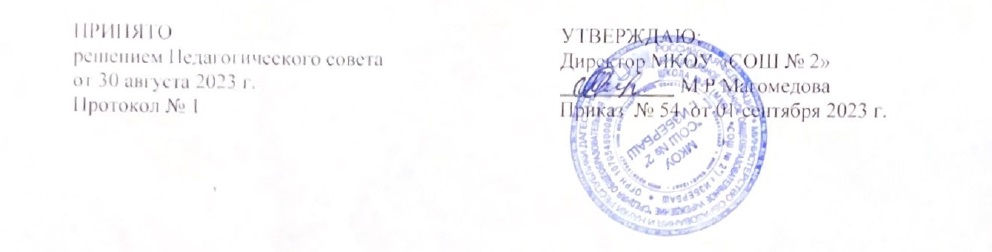 Положениеоб электронной информационно-образовательной средеМКОУ «СОШ№2»Общие положенияПоложение об электронной информационно-образовательной среде МКОУ СОШ №2 г.Избербаш (далее—Положение)Устанавливает назначение	и	составные	элементы	электронной	информационно-образовательнойсреды (далее-ЭИОС) школы;устанавливает требования к функционированию ЭИОС школы;регулируетпорядокиформыдоступакресурсам,системамивеб-сервисамЭИОСшколы;определяетправаиответственностьпользователейЭИОСшколы.Положениеразработановсоответствиис:Федеральнымзакономот29.12.2012№273-ФЗ«ОбобразованиивРоссийскойФедерации»;Федеральнымзакономот27.07.2006№149-ФЗ«Обинформации,информационныхтехнологияхиозащитеинформации»;Федеральнымзакономот27.07.2006№152-ФЗ«Оперсональныхданных»;постановлениеПравительстваРФот20.10.2021№1802«ОбутвержденииПравилразмещениянаофициальномсайтеобразовательнойорганизациивинформационно-телекоммуникационнойсети«Интернет»иобновленияинформацииобобразовательнойорганизации, а также о признании утратившими силу некоторых актов и отдельных положенийнекоторыхактовПравительстваРоссийскойФедерации»;приказом Министерства   образования   и науки   Российской   Федерации от 23.08.2017г. №816 «Об утверждении порядка применения организациями, осуществляющими образовательную деятельность, электронного обучения, дистанционных образовательных технологий при реализации образовательных программ»;Уставом МКОУ «СОШ№11» (далее Школы);локальными нормативными актами, регламентирующими организацию и обеспечение образовательного процесса.Электроннаяинформационно-образовательнаясредашколы(ЭИОС)-информационно-образовательноепространство,системно-организованнаясовокупностьинформационного,техническогоиучебно-методическогообеспечения,представленноговэлектронной форме и включающего в себя электронные информационные ресурсы, электронные образовательные ресурсы, совокупность информационных технологий, телекоммуникационныхтехнологий,соответствующихтехнологическихсредствиобеспечивающегоосвоениеобучающимися образовательных программ в полном объеме независимо от места нахождения обучающихся.Назначение ЭИОС - обеспечение информационной открытости школыв соответствиис требованиями действующего законодательства Российской Федерации в сфере образования,организацияобразовательнойдеятельностиШколыиобеспечениедоступаобучающихсяипедагогическихработниковкинформационно-образовательнымресурсамЭИОС.Цельи задачиЦельюформированияЭИОСШколыявляетсяинформационноеиметодическоеобеспечениеобразовательногопроцессавсоответствиистребованиямикреализацииобразовательныхпрограмм.Основныезадачи:создание на основе современных информационных технологий единого образовательного икоммуникативногопространства;обеспечениедоступаобучающегосяизлюбойточки,вкоторойимеетсядоступкинформационно-телекоммуникационной сети «Интернет», как на территории Школы, так и внеегокэлектроннымобразовательнымресурсам,указаннымрабочихпрограммах;фиксацияходаобразовательногопроцесса,результатовпромежуточнойаттестацииирезультатовосвоения основной образовательнойпрограммы;проведение всех видов занятий, процедур оценки результатов обучения, реализация которыхпредусмотренасприменениемэлектронногообучения,дистанционныхобразовательныхтехнологий;формированиеэлектронногопортфолиообучающегося,втомчислесохранениеработобучающегося,рецензийиоценокнаэтиработысосторонылюбыхучастниковобразовательногопроцесса;созданиеусловийдляорганизациивзаимодействиямеждуучастникамиобразовательногопроцесса,втомчисле синхронногои(или)асинхронногопосредствомсети«Интернет».Основныепринципыфункционирования:доступностьиоткрытость;комплексностьпостроения;ориентированностьнапользователя;системность;интегративность и многофункциональность.Формирование и функционированиеЭИОСиотдельныеееэлементысоответствуютдействующемузаконодательствуРоссийскойФедерации;Функционированиеэлектроннойинформационно-образовательнойсредыШколыобеспечивается соответствующими средствами информационно-коммуникационных технологийиквалификациейработников,ееиспользующихиподдерживающих (далее-пользователи):обучающиеся:наличиебазовыхнавыковработыскомпьютером,ознакомлениеспорядкомдоступак отдельнымэлементамЭИОС;работники(педагогическиеработники,административноуправленческийиучебно-вспомогательныйперсонал):наличиебазовыхнавыковработыскомпьютером,прохождениекурсов повышения квалификации и обучающих семинаров соответствующей направленности сцельюприобретенияиразвитиякомпетенций,необходимыхдляработысмодулямиЭИОС.Порядок доступа к элементам ЭИОС регулируется соответствующими локальнымиактамиШколы;ЭИОСформируетсянаосновеотдельныхмодулей(элементов),входящих веесостав.Информационное наполнение ЭИОС определяется потребностями пользователей иосуществляетсяструктурнымиподразделениямиШколывпорядке,установленномсоответствующимилокальными нормативными актами.ЭИОСобеспечиваетвозможностьхранения, переработкиипередачиинформациилюбоговида (визуальнойи звуковой, статичнойидинамичной, текстовойиграфической), атакже возможность доступа к различным источникам информации и возможность организацииудалѐнноговзаимодействия пользователей.ЭИОСобеспечиваетдоступ(удалённыйдоступ),втомчислевслучаеприменения электронногообучения,дистанционныхобразовательныхтехнологий,ксовременнымпрофессиональным базам данных и информационным справочным системам, состав которыхопределяется в рабочих программах дисциплин (модулей) и подлежит ежегодному обновлению всоответствиисутверждёнными регламентами.ЭИОСобеспечиваетодновременныйдоступнеменее80%обучающихсявШколе.СтруктураЭИОСОсновнымикомпонентамиЭИОС Школыявляются:официальныйсайт Школы (https://sh2-izberbash-r82.gosweb.gosuslugi.ru/);АИС «Зачисление в ОО» АИС«Дневник. ру» справочно-правовые	системы,	используемые	в	соответствии	с	заключеннымилицензионнымисоглашениями;иные компоненты, необходимые для организации учебного процесса взаимодействияэлементовЭИОС.Информационно-правовые системы обеспечивают доступ к нормативным документам всоответствиесроссийскимзаконодательством:Сайт Школы обеспечивает единый доступ пользователей кмодулямЭИОСШколы.НаСайтеразмещеныинформационныеблоки,раскрывающиеразличныенаправлениядеятельностиШколы.Официальныйсайтпозволяетвыполнитьтребованияфедеральногозаконодательстваобобеспеченииоткрытостиобразовательнойорганизации.АИС«АСУ РСО»обеспечиваетавтоматизированноеведениешкольнойдокументации, включая классные журналы, рабочие программы с календарно-тематическимпланированием,базуданныхобучающихся,базуданныхпедагогическихработников, сведения о родителях, отчетные формы, электронное портфолио обучающихся ипедагогов.АИС «Зачисление в ОО». Система предназначена для автоматизации процесса комплектования образовательной организации. Автоматизируются следующие функции:первичная работа с заявлениями;автоматический поиск данных ребёнка в Системе, заполнение соответствующих разделов заявления, если такие данные были найдены;автоматический поиск дубликатов заявления;автоматическое уведомление заявителей при изменении статуса поданного заявления;формирование отчётов по ходу приёма заявлений;привязка организаций к образовательной территории;привязка адресов граждан к образовательной территории;работа с заявлениями, поступившими в образовательную организациюавтоматическое уведомление заявителей о мероприятиях и результатах принятия решения о зачислении / отказ в приеме документов;автоматическое формирование личных дел обучающихся при выпуске приказа о зачислении;работа с контингентом организации;ведение данных об организации.Корпоративная почта Школы обеспечивает оперативную передачу и сбор информациимеждусотрудникамиШколы.Иныекомпоненты,необходимыедляорганизацииучебногопроцессаивзаимодействиявЭИОСопределяютсяструктурнымиподразделениямиШколы.Требования к функционированиюЭИОСШколыВ   целях    надежного,  безотказного    и    эффективного    функционирования информационныхсистемивеб-сервисовЭИОСШколы,соблюденияконфиденциальностиинформации, ограниченного доступа и реализации права на доступ к информации настоящимПоложением устанавливаются следующиетребования:требованияпоразграничениюдоступа;требованияпозащитеперсональныхданныхпользователей;требованияпозащитеинформации,находящейсянасерверах;требованияклокальнойсетиШколы;техническиетребованияпообеспечениюдоступапользователямШколы;требованияпообеспечениюподключениявеб-сервисов;требованиякпользователямЭИОСШколы.Требованияпоразграничениюдоступаучитывают:Права доступа пользователю к тому или иному элементу (его части) ЭИОС Школыопределяютсяуровнемзакрытостиинформациииуровнемдоступапользователя,которыезадаютсядлякаждогопользователяиэлемента(егочасти)наэтаперазработкии/илиподключенияпользователяи/или элементак ЭИОС Школы.Уровень закрытости информации определяется политикой безопасности Школы, ауровеньдоступапользователяустанавливаетсяпривилегией(правапользователя)исходяизстатуса пользователя и занимаемой должности (директор, заместитель директора,учитель, обучающийся и т.п.).ЭлементыЭИОСШколымогутиметьотдельногоадминистратора,которыйопределяетуровеньдоступа,устанавливаетпривилегиииосуществляетподтверждениерегистрациипользователейчерез формированиекаждомуиндивидуального логинаипароля.ПривилегиипользователюназначаютсяадминистраторомэлементаЭИОС.Администраторсистемынесетответственностьзаконфиденциальностьрегистрационныхданныхпользователя,целостностьидоступностьэлемента(егочасти)ЭИОСШколы.Требованияпозащитеинформации,находящейсянасерверах.5.4.1Обработка,хранениеучебно-методической,отчетнойипрочейинформации,введеннойвбазуисистемыЭИОСШколы,производитсянасерверах,обеспечивающиходновременнуюработунеменее50%отобщего числапользователей.5.4.2.ВсесерверноеоборудованиеШколыдолжноиметьсредстваотказоустойчивогохраненияи восстановления данных.ТребованияклокальнойсетиШколы.ВсекомпьютерыШколыдолжныбытьобъединеныввысокоскоростнуюкорпоративную(локальную)вычислительнуюсеть(неменее100Мбит/с),длявсехпользователейдолженбытьобеспеченизкорпоративнойвычислительнойсетипостоянный(365/24/7) высокоскоростной (не менее 50 Мбит/с) неограниченный выход в сеть «Интернет»доступк электроннымбиблиотечнымсистемам, ЭИРи ЭОР.ТехническиетребованияпообеспечениюдоступапользователямШколы.Подключение к сети«Интернет» должно обеспечивать доступ кработе в ЭИОСШколывсемпользователямШколы.Подключение по технологии Wi-Fi с перспективной зоной покрытия подключениядолжнобытьнеменее75%.ВозможностьподключениямобильныхкомпьютеровкэлементамЭИОС.Требования по обеспечению подключения веб-сервисов. Подключение веб-сервисов всоставЭИОСШколы должноиметь модульную структуру.ТребованиякпользователямЭИОСШколы.Пользователи ЭИОС Школы должны иметь соответствующую подготовку по работесэлементами ЭИОСШколы:обучающиеся:наличие  базовых  навыков  работы  с  компьютером  и  Интернет технологиями (электронная почта), ознакомлены с порядком доступа к отдельным элементамЭИОСШколы;сотрудники: наличие базовых навыков работы с компьютером и интернет-технологиями,прохождениекурсовповышенияквалификациииобучающихсеминаровсоответствующейнаправленностисцельюприобретенияиразвитияпрофессиональныхкомпетенций,необходимых дляработы вЭИОСШколы.сотрудники, обеспечивающие функционирование ЭИОС Школы, должны удовлетворятьтребованиямк кадровомуобеспечениюучебногопроцессасогласно ФГОС.ОбеспечениесоответствиятребованийкинформационномуитехнологическомуобеспечениюфункционированияЭИОСШколы,указанныхвпунктах5.2-5.3,5.6,осуществляетсясистемнымадминистратором.ПорядокиформыдоступакэлементамЭИОСШколыЭИОСШколыобеспечиваетдоступпользователямкучебнымпланам,рабочимпрограммамдисциплин(модулей),практик,кизданиямэлектронныхбиблиотечныхсистем,ЭОР,указаннымврабочихпрограммахШколы.6.1.1 Учебные планы размещаются в открытом доступе на официальном сайте Школы вразделе«Сведенияобобразовательнойорганизации»подразделе«Образование».Для регистрации в АИС «Дневник.ру» необходимо выполнить следующие шаги:получить в образовательной организации логин и пароль для регистрации;За получением логина и пароля для регистрации родителям и обучающимся следует обратиться к сотруднику, который является ответственным лицом по заполнению данных в образовательной организации, т.е. администратору образовательной организации. Если информации об администраторе нет, то можно обратиться к классному руководителю.За получением логина и пароля для регистрации сотрудникам необходимо обращаться к администратору образовательной организации. Информацию об администраторах образовательной организации можно получить у директора.логин-адрескорпоративнойэлектроннойпочты;пароль-генерируетсяавтоматическисучетомтребований,изложенныхвп.3.1.2настоящегоПоложения.Единаяличнаяучетнаязапись:отправляетсявформесообщения-уведомленияавтоматическинасозданныйадрескорпоративнойэлектроннойпочты пользователяШколы;обеспечивает пользователю Школы бесперебойный доступ к личной корпоративной почте и кперсонализированнойчасти ЭИОСШколы;обеспечиваетвосстановлениепаролячерезадрескорпоративнойэлектроннойпочты-неподлежит хранению и учету, т.к. по обращению пользователяШколы может быть изменена,заблокированаи/иливосстановлена.Регистрацияи/илиудалениесотрудниковШколыосуществляетсясистемнымадминистратором.Ответственность за использование и сохранностьинформационных ресурсов вЭИОСИспользованиематериалов,извлеченныхизЭИОС,способом,предполагающимполучение к ним доступа неограниченного круга лиц,должно сопровождатьсяуказанием наЭИОС,из которой этиматериалыизвлечены.Пользователи, получившие учетные данные для авторизованного доступа в ЭИОСШколы,обязуются:хранитьихвтайне,неразглашать,непередаватьихинымлицам;снемедленноуведомитьадминистратораоневозможностиавторизованноговходаспервичнымилиизмененнымпользователемпаролемцельювременногоблокированиядоступавсистемуотсвоегоимени.Пользователинесутответственностьза:	несанкционированноеиспользованиерегистрационнойинформациидругихпользователей, в частности - использование логина и пароля другого лица для входа в ЭИОСШколыиосуществлениеразличных операцийотимени другогопользователя;умышленноеиспользованиепрограммныхсредств(вирусов,и/илисамовоспроизводящегосякода),позволяющихосуществлятьнесанкционированноепроникновение в ЭИОС Школы с целью модификации информации, кражи паролей, угадыванияпаролейи другихнесанкционированныхдействий.ЗаключительныеположенияНастоящееПоложениевступаетвсилупослеегоутверждения.ИзмененияидополнениявнастоящееПоложениевносятсяпоинициативеструктурных подразделенийШколыиутверждаютсяприказомдиректора.